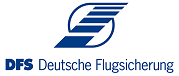 Technische Freigabefür dieFlugsicherungstechnische EinrichtungTestfallUnterschriftenStandort(e)VersionReleaseFreigabeergebnisGültigProjekt-/ProduktmanagementPerson 1Datum / UnterschriftSystemmanagementPerson 2Datum / UnterschriftNr.Kriterien und Erläuterung1Beschreibung des Gegenstands der FreigabeSiehe Angaben in den Einzel-Verifikationen.2Referenz der technischen Anforderungsdokumente, auf denen die Verifizierung/Validierung basiertSiehe Angaben in den Einzel-Verifikationen.3Aufstellung der getätigten ÄnderungenSiehe Angaben in den Einzel-Verifikationen.4Referenz der Testspezifikationen, auf denen die Technische Verifizierung basiert, und Nachweis der Erfüllung.Siehe Angaben in den Einzel-Verifikationen.5Referenz der technischen DokumentationSiehe Angaben in den Einzel-Verifikationen.6Referenz der SicherheitsdokumentationSiehe Angaben in den Einzel-Verifikationen.7Referenz auf die erforderlichen Daten in den administrativen ToolsSchaun mer mal ....8Bestätigung, dass die Mitarbeiter/das Personal ausgebildet und berechtigt sindSiehe Angaben in den Einzel-Verifikationen.9Bestimmung der technischen  Rückfalllösung inkl. Freigabe-ReferenzenSiehe Angaben in den Einzel-Verifikationen.10Besonderheiten, eventuelle Einschränkungen und sonstige getroffene VereinbarungenSiehe Angaben in den Einzel-Verifikationen.